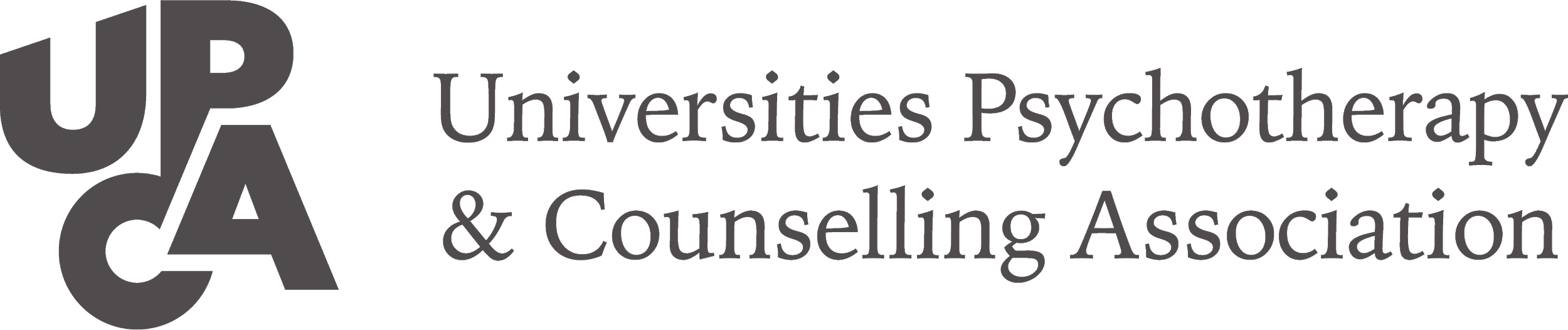 New Application for Student MembershipThis category of membership is open to all current non-practising students of a university-linked, UPCA accredited programme in psychotherapy or psychotherapeutic counselling. It is a requirement of UPCA programme approval, that students studying on UPCA accredited programmes, maintain UPCA membership for the duration of their training and thereby agree to abide by the UKCP Code of Ethics and Professional Practice.  Student members of UPCA may additionally join UKCP as Student members. Members in this category should use the designation; Student-MUPCA.Please complete and save in either a Word or PDF format. Return by email to contactupca@gmail.comPart A: Part B: Part C: Part D: Declaration Data ProtectionThe information you provide in this form is required to process your membership. You will have the right to access the information you have provided as well as the other rights afforded to you under data protection laws. You may request for the information to be destroyed. This will result in your withdrawal from the process. If you do not provide all the information required on this form your renewal may not be processed.Information submitted may be stored and processed electronically for the purposes of delivering services, marketing and supplying information. Data may be passed to other parts of the organisation and partner organisations operating on our behalf to enable this to take place. We will ensure your data is always stored and handled securely.To find out more about the way we look after personal data please see the UPCA privacy notice at www.upca.org.ukTitle (Ms, Mr, Miss, Mrs, Other):Title (Ms, Mr, Miss, Mrs, Other):First Name(s): First Name(s): Surname:Surname:Email:Telephone:Full Address including postcode:Full Address including postcode:Training Institute/University:  Programme/Course Title:Programme/Course Enrolment Date:                                               Have you started in clinical practice:                                                                             Yes / No                    
If Yes, please complete a Trainee member application form, available from:www.upca.org.uk or contactupca@gmail.comMEMBERSHIP FEES:  Please pay the fee when you submit your application. The fee for Student Membership is £21 per membership period which runs from 1st September to 31st August each year.Payment should be made by: UK payments by BACs - Bank transfer to UPCA | Account Number: 40241253 | Sort Code: 20-35-27Non-UK Transfers should be made to UPCA in £ GBP to: IBAN No: GB93 BARC 2035 2740 2412 53 SWIFTBIC: BARCGB22.   Missed years/Re- joining fees: an administration fee of £46.20 will be charged to re-join for a previously cancelled or lapsed membership, plus the fees for any missed years.For clarification get in touch with contactupca@gmail.comMEMBERSHIP FEES:  Please pay the fee when you submit your application. The fee for Student Membership is £21 per membership period which runs from 1st September to 31st August each year.Payment should be made by: UK payments by BACs - Bank transfer to UPCA | Account Number: 40241253 | Sort Code: 20-35-27Non-UK Transfers should be made to UPCA in £ GBP to: IBAN No: GB93 BARC 2035 2740 2412 53 SWIFTBIC: BARCGB22.   Missed years/Re- joining fees: an administration fee of £46.20 will be charged to re-join for a previously cancelled or lapsed membership, plus the fees for any missed years.For clarification get in touch with contactupca@gmail.comAmount Paid:Date payment made:Your payment reference*:*Important: Please include your surname in your payment reference to enable us to trace your payment.In applying for student UPCA membership, I hereby agree to:abide by the UKCP Code of Ethics and Professional Practice (available at: https://www.psychotherapy.org.uk/about-ukcp/how-we-are-structured/ukcp-committees/ethics-group/code-of-ethics-updated/advise UPCA of any breaks in traininginform UPCA about any convictions or complaints maintain membership of UPCA for the duration of my trainingnotify UPCA when I begin clinical practice and apply for Trainee membershipnotify UPCA of any change of contact detailsMembership Certificates are generally issued within 28 days and should be kept safely in your Continued Professional Development (CPD) portfolio.